        ПРОЕКТ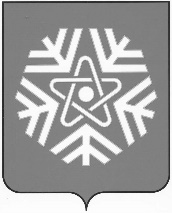 администрация  снежинского  городского  округаПОСТАНОВЛЕНИЕ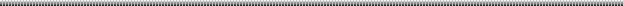 О выявлении правообладателяранее учтенного объектанедвижимостиВ соответствии со статьей 69.1 Федерального закона от 13.07.2015 № 218-ФЗ «О государственной регистрации недвижимости», на основании договора № 626 безвозмездной передачи квартир в собственность граждан от 22.09.1992 г., руководствуясь статьями 34, 39 Устава муниципального образования «Город Снежинск»,ПОСТАНОВЛЯЮ:В отношении жилого помещения с кадастровым номером 74:40:0101007:682, площадью 43,5 кв. м, местоположение: Челябинская обл., г. Снежинск, улица Ленина, дом 40, квартира 96, в качестве его правообладателя, владеющего данным жилым помещением недвижимости на праве собственности, выявлен:Ермолаева Светлана Николаевна, 		 года рождения, паспорт гражданина Российской Федерации серия 		 № 		 , выдан									, СНИЛС 			, адрес регистрации по месту жительства: 														.Право собственности Ермолаевой Светланы Николаевны на указанный в пункте 1 настоящего постановления объект недвижимости подтверждается договором № 626 безвозмездной передачи квартир в собственность граждан от 22.09.1992, зарегистрированным в БТИ 15.09.1992. Отделу жилья и социальных программ администрации города Снежинска направить в орган регистрации прав настоящее постановление, заявление о внесении в Единый государственный реестр недвижимости сведений о правообладателе ранее учтенного объекта недвижимости и иные документы, необходимые для внесения изменений в сведения Единого государственного реестра недвижимости.4. Контроль за выполнением настоящего постановления возложить на заместителя главы городского округа Д.А. Шарыгина.Глава Снежинского городского округа 							                  А.С. Пульников   от№